FARINGDON TOWN COUNCIL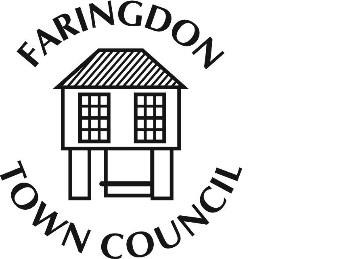 The Pump House, 5 Market Place, FARINGDON, Oxfordshire, SN7 7HL. Telephone 01367 240281 	www.faringdontowncouncil.gov.uk Clerk: Sally ThurstonMinutes of a Planning & Highways Committee Meeting held on Wednesday, 27 March 2019 at 7.15 pm in the Jubilee Room, the Pump House, Market Place, Faringdon.PRESENT:			Cllrs	Andrew Marsden (Chairman)					Bev Capewell					Kiera Bentley					Al Cane					Steve Leniec					Dr Mike WiseIN ATTENDANCE:		Hilary Sherman, Planning Clerk1/3/19Apologies for AbsenceApologies were received from Cllrs David Barron and Jane Boulton.2/3/19Minutes of Meeting: Wednesday 27 February 2019 The Minutes were agreed and signed as a correct record.3/3/19Declarations of InterestThere were none.4/3/19Public Question TimeThere were none.5/3/19Public Speaking TimeThere were no members of public present.6/3/19Items for Information Only were noted, as follows: (a)  Planning Permissions granted/refused (list will be available at the meeting);P19/V0323/HH – 12 Fernham Road, FaringdonProposed single storey rear extension to replace existing conservatory; existing flat roof replaced with a pitched roof; alterations to existing window/door openings; chimney removal & front porch additionFor:  Margaret BartonNo objections – P&H Committee meeting, 27 2 19P19/V0020/RM – Folly Park off Park Road & Stanford Road, FaringdonReserved Matters application following Outline Approval P18/V0662/O for cycle training park for access, appearance, landscaping, layout and scale.  (Additional information received 27 February 2019 – reptile mitigation)For:  Faringdon Town CouncilFTC unable to comment as it was the applicant.(b)  Draft minutes of the Faringdon Area Traffic Advisory Committee Meeting held  on     1 March 2019;(c)  Details of District Council’s successful bid for funding from the government’s Housing Infrastructure Fund (HIF);(d)  Gloucester Street Surfacing Works, 15th to 26th July (weekday nights) - Information from County Highways.  In respect of these works, Town Council will be asking OCC to:notify residents and townspeople a fortnight in advance; ensure bus companies are contacted and proper signs are displayed advising people of changes to bus service; be aware that work is due to start the day after FollyFest finishes on 14 July during which time there will be road closures in place;note that schools will be on holiday from 25 July and therefore would be a less busy and disruptive time for this work to commence from that date.(e)  OCC Fire & Rescue Service “It’s not worth the risk” campaign 7/3/19Planning Applications were considered and decisions taken as follows:-P19/V0489/HH – 19 Coxwell Road, FaringdonNew garage & replacement front boundary wallFor:  Mr & Mrs S BraithwaiteNO OBJECTIONSP19/V0501/FUL & P19/V0502/LB – 25 Market Place, FaringdonRemoval of defective render and re-rendering with decorations, removal of signage and installation of new sign, repairs to stone mullion windows, repairs to chimneys, repairs to parapet gutter, new stone copings, new windows to dormers and new yard pavingFor:  Dominion HospitalityNO OBJECTIONS on the basis that any work is carried out in the context that this is an historic building.P19/V0490/FUL & P19/V0491/LB – Old Station Nursery, Park Road, FaringdonChange of use of Engine Shed to D1 (Nursery) together with minor alterations to the exterior of the building including single storey extension. For:  Mr Kirk SteeleNO OBJECTIONS However, it is not clear from the application whether this change of use would mean provision of more child care overall on the site. As Faringdon is an expanding community, Town Council would hope this would be the case. Town Council seeks clarification on this point.P19/V0533/HH – 32 Nursery View, FaringdonProposed single and 2 storey side extensionsFor:  Mr & Mrs. BowkettNO OBJECTIONSP19/V0497/HH – Stonehaven, 15A Coxwell Road, Faringdon2-storey rear extension and alterationsFor:  Mr & Mrs. Hegde NO OBJECTIONSP19/V0677/LB – Hill House, 20 London Street, FaringdonRepair of two lintels, rear west elevationFor:  Dr & Mrs Steven BaxterNO OBJECTIONSP19/V0646/FUL & P19/V0647/LB – Sudbury House, 56 London Street, FaringdonExtension to create new spa and additional 30 car parking spaces and cycle parkingFor:  Interesting Hotels Ltd.NO OBJECTIONSThe following application was for information only as it was not subject to public consultation.P19/V0549/LDP – 10 Coach Lane, FaringdonSingle storey rear extension to match existing materialsFor:  Mrs S Welch8/3/19Fernhill Gardens Residential Development Public Art – Artist’s BriefThe previously circulated document was briefly discussed; the Chairman advised that he had already been approached to sit on a public art steering group that was being set up to influence any work undertaken.  It was agreed that Town Council should be part of the discussions taking place regarding the scope of the artwork but that this should be arranged once council elections had taken place in May 2019 and the new Town Council had been appointed.9/3/19School CrossingTo receive and consider details of a request for a school crossing patrol or pedestrian crossing at Faringdon Infant/Junior School.  Following lengthy discussion, it was agreed that, while the Committee was supportive of the need to provide safe crossings for pupils, the Town Council could not have a role in providing a pedestrian crossing as this was the responsibility of Oxfordshire County Council.